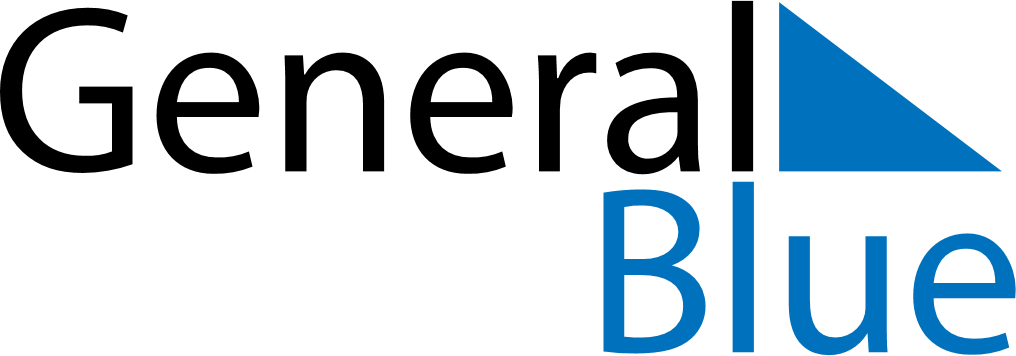 Meal PlannerOctober 10, 2027 - October 16, 2027Meal PlannerOctober 10, 2027 - October 16, 2027Meal PlannerOctober 10, 2027 - October 16, 2027Meal PlannerOctober 10, 2027 - October 16, 2027Meal PlannerOctober 10, 2027 - October 16, 2027Meal PlannerOctober 10, 2027 - October 16, 2027Meal PlannerOctober 10, 2027 - October 16, 2027Meal PlannerOctober 10, 2027 - October 16, 2027SundayOct 10MondayOct 11TuesdayOct 12WednesdayOct 13ThursdayOct 14FridayOct 15SaturdayOct 16BreakfastLunchDinner